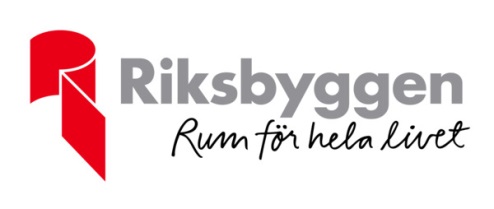 VILLKOR FÖR ANSLUTNING TILLBANKGIROTS AUTOGIROMedgivande till betalning via AutogiroJag, nedan benämnd betalaren, medger att uttag får göras från mitt angivna bankkonto på begäran av angiven betalningsmottagare för betalning via Autogiro. Kontoförande bank är inte skyldig att pröva behörigheten av eller meddela betalaren i förväg om begärda uttag. Uttag belastas betalarens konto enligt kontoförande banks regler. Meddelande om uttag får betalaren från kontoförande bank.Medgivandet kan på betalarens begäran överflyttas till annat konto i kontoförande bank eller till konto i annan bank.För uttag gäller dessutom följande:Godkännande/information i förväg Betalningsmottagaren får begära uttag från betalarens konto på förfallodagen– om betalaren senast åtta vardagar före förfallodagen fått meddelande om belopp, förfallodag och betalningssätt. Meddelandet kan ges via s.k. samfaktura* och då får kontots adress användas för meddelande.Eller– om betalaren godkänt uttaget i samband med köp eller beställning av vara eller tjänst.Täckning måste finnas på kontotBetalaren ska se till att tillräckligt stort belopp finns på kontot förbetalning på förfallodagen. Om kontobehållningen inte räcker för betalning på förfallodagen får betalningsmottagaren göra ytterligare uttagsförsök under de kommande vardagarna**, som får omfatta högst en vecka. Information om antalet uttagsförsök lämnas av betalningsmottagaren.Om pengar saknas på kontotHar jag inte senast bankdagen före betalningens förfallodag tillräckligt med pengar på kontot är jag medveten om att det kan innebära att betalningar inte blir utförda. Om betalningar ändå görs har banken rätt att ta ut räntan och avgiften, enligt bankens vid var tid gällande regler, för den skuld som därigenom uppstår.Stopp av uttagBetalaren kan stoppa– ett enskilt uttag genom att kontakta betalningsmottagaren senast två vardagar före förfallodagen.– alla uttag avseende medgivandet genom att kontakta banken senast tre vardagar före förfallodagen.Medgivandets giltighetstid, återkallelseMedgivandet gäller tills vidare. Om betalaren vill återkalla medgivandet gör betalaren det genom att kontakta kontoförande bank eller betalningsmottagaren.Medgivandet upphör senast fem vardagar efter att återkallelsen kommit kontoförande bank eller betalningsmottagaren tillhanda.Bankens godkännandeJag accepterar att banken ska godkänna att mitt konto kan användas för Autogiro.Rätten för kontoförande bank och betalningsmottagare att avsluta anslutningen till AutogiroKontoförande bank och betalningsmottagare har rätt att avslutaanslutningen till Autogiro trettio dagar efter det att kontoförandebank/betalningsmottagaren underrättat betalaren härom. Kontoförande bank och betalningsmottagaren har dock rätt att omedelbart avsluta betalarens anslutning till Autogiro om betalaren vid upprepade tillfällen inte har haft tillräcklig kontobehållning på förfallodagen eller om det konto som medgivande avser avslutas.Bankgirocentralen BGC AB har i uppdrag att sköta Autogiro-rutinen för bankens räkning. Jag medger därför att uppgifter ur bankens register om kontots nummer och adress får sambearbetas med Bankgirocentralens uppgifter till ett register.* Informationen om s.k. samfaktura kan erhållas från banken.** Med vardag avses inte söndag, annan allmän helgdag, lördag, midsommarafton, julafton eller nyårsafton.Autogiroanmälan, medgivandeAutogiroanmälan, medgivandeAutogiroanmälan, medgivandeAutogiroanmälan, medgivandeAutogiroanmälan, medgivandeAutogiroanmälan, medgivandeAutogiroanmälan, medgivandeAutogiroanmälan, medgivandeAutogiroanmälan, medgivandeAutogiroanmälan, medgivandeAutogiroanmälan, medgivandeAutogiroanmälan, medgivandeAutogiroanmälan, medgivandeAutogiroanmälan, medgivandeAutogiroanmälan, medgivandeAutogiroanmälan, medgivandeAutogiroanmälan, medgivandeAutogiroanmälan, medgivandeAutogiroanmälan, medgivandeAutogiroanmälan, medgivandeAutogiroanmälan, medgivandeAutogiroanmälan, medgivandeAutogiroanmälan, medgivandeAutogiroanmälan, medgivandeAutogiroanmälan, medgivandeAutogiroanmälan, medgivandeBetalningsmottagareBetalningsmottagareBetalningsmottagareBetalningsmottagareBetalningsmottagareBetalningsmottagareBetalningsmottagareBetalningsmottagareBetalningsmottagareMottagareMottagareMottagareMottagareMottagareMottagareMottagareMottagareMottagareMottagareMottagareMottagareMottagareRBF Malmöhus 11RBF Malmöhus 11RBF Malmöhus 11RBF Malmöhus 11RBF Malmöhus 11RBF Malmöhus 11RBF Malmöhus 11RBF Malmöhus 11RBF Malmöhus 11c/o Riksbyggenc/o Riksbyggenc/o Riksbyggenc/o Riksbyggenc/o Riksbyggenc/o Riksbyggenc/o Riksbyggenc/o Riksbyggenc/o RiksbyggenBox 540Box 540Box 540Box 540Box 540Box 540Box 540Box 540Box 540721 09     Västerås721 09     Västerås721 09     Västerås721 09     Västerås721 09     Västerås721 09     Västerås721 09     Västerås721 09     Västerås721 09     VästeråsBankgiroBankgiroBankgiroBankgiroBankgiroBankgiroBankgiroBankgiro5114-53815114-53815114-53815114-53815114-53815114-53815114-53815114-5381OrganisationsnummerOrganisationsnummerOrganisationsnummerOrganisationsnummerOrganisationsnummerOrganisationsnummerOrganisationsnummerOrganisationsnummer746000-8217746000-8217746000-8217746000-8217746000-8217746000-8217746000-8217746000-8217Betalare (obligatoriska uppgifter)Betalare (obligatoriska uppgifter)Betalare (obligatoriska uppgifter)Betalare (obligatoriska uppgifter)Betalare (obligatoriska uppgifter)Betalare (obligatoriska uppgifter)Betalare (obligatoriska uppgifter)Betalare (obligatoriska uppgifter)Betalare (obligatoriska uppgifter)NamnNamnNamnNamnNamnNamnNamnNamnNamnKontohavarens personnummerKontohavarens personnummerKontohavarens personnummerKontohavarens personnummerKontohavarens personnummerKontohavarens personnummerKontohavarens personnummerKontohavarens personnummerKontohavarens personnummerKontohavarens personnummerKontohavarens personnummerKontohavarens personnummerKontohavarens personnummerKontohavarens personnummerKontohavarens personnummerKontohavarens personnummerKontohavarens personnummerPostadressPostadressPostadressPostadressPostadressPostadressPostadressPostadressPostadressPostadressPostadressPostadressPostadressPostadressPostadressPostadressPostadressPostadressPostadressPostadressPostadressPostadressPostadressPostadressPostadressPostadressPostnummerPostnummerPostnummerPostnummerPostnummerPostnummerPostnummerPostnummerPostnummerOrtOrtOrtOrtOrtOrtOrtOrtOrtOrtOrtOrtOrtOrtOrtOrtOrtTelefonnummerTelefonnummerTelefonnummerTelefonnummerTelefonnummerTelefonnummerTelefonnummerTelefonnummerTelefonnummerE-postadressE-postadressE-postadressE-postadressE-postadressE-postadressE-postadressE-postadressE-postadressE-postadressE-postadressE-postadressE-postadressE-postadressE-postadressE-postadressE-postadressBetalningar som medgivandet avserBetalningar som medgivandet avserBetalningar som medgivandet avserBetalningar som medgivandet avserBetalningar som medgivandet avserBetalningar som medgivandet avserBetalningar som medgivandet avserBetalningar som medgivandet avserBetalningar som medgivandet avserKontraktKontraktKontraktKontraktKontraktKontraktKontraktKontraktKontraktKontraktKontraktKontraktKontraktKontraktKontraktKontraktKontraktBostadBostadBostadBostadBostadBostadBostadP-platsP-platsP-platsP-platsP-platsP-platsP-platsÖvrigtÖvrigtÖvrigtÖvrigtÖvrigtÖvrigtÖvrigtKontohavarens bankKontohavarens bankKontohavarens bankKontohavarens bankKontohavarens bankKontohavarens bankKontohavarens bankKontohavarens bankKontohavarens bankKontohavarens bankKontohavarens bankKontohavarens bankKontohavarens bankKontohavarens bankKontohavarens bankKontohavarens bankKontohavarens bankKontohavarens bankKontohavarens bankKontohavarens bankKontohavarens bankKontohavarens bankKontohavarens bankKontohavarens bankKontohavarens bankKontohavarens bankKonto som pengarna ska dras ifrånKonto som pengarna ska dras ifrånKonto som pengarna ska dras ifrånKonto som pengarna ska dras ifrånKonto som pengarna ska dras ifrånKonto som pengarna ska dras ifrånKonto som pengarna ska dras ifrånKonto som pengarna ska dras ifrånKonto som pengarna ska dras ifrånClearingnummer*Clearingnummer*Clearingnummer*Clearingnummer*Clearingnummer*Clearingnummer*Clearingnummer*Clearingnummer*Clearingnummer*KontonummerKontonummerKontonummerKontonummerKontonummerKontonummerKontonummerKontonummerKontonummerKontonummerKontonummerKontonummerKontonummerKontonummerKontonummerKontonummerKontonummer*Clearingnumret är det fyrsiffriga nummer som tilldelats varje bankkontor, se ditt kontoutdrag. Swedbank/Föreningssparbanken har ibland fem siffror, ex 8327-9.*Clearingnumret är det fyrsiffriga nummer som tilldelats varje bankkontor, se ditt kontoutdrag. Swedbank/Föreningssparbanken har ibland fem siffror, ex 8327-9.*Clearingnumret är det fyrsiffriga nummer som tilldelats varje bankkontor, se ditt kontoutdrag. Swedbank/Föreningssparbanken har ibland fem siffror, ex 8327-9.*Clearingnumret är det fyrsiffriga nummer som tilldelats varje bankkontor, se ditt kontoutdrag. Swedbank/Föreningssparbanken har ibland fem siffror, ex 8327-9.*Clearingnumret är det fyrsiffriga nummer som tilldelats varje bankkontor, se ditt kontoutdrag. Swedbank/Föreningssparbanken har ibland fem siffror, ex 8327-9.*Clearingnumret är det fyrsiffriga nummer som tilldelats varje bankkontor, se ditt kontoutdrag. Swedbank/Föreningssparbanken har ibland fem siffror, ex 8327-9.*Clearingnumret är det fyrsiffriga nummer som tilldelats varje bankkontor, se ditt kontoutdrag. Swedbank/Föreningssparbanken har ibland fem siffror, ex 8327-9.*Clearingnumret är det fyrsiffriga nummer som tilldelats varje bankkontor, se ditt kontoutdrag. Swedbank/Föreningssparbanken har ibland fem siffror, ex 8327-9.*Clearingnumret är det fyrsiffriga nummer som tilldelats varje bankkontor, se ditt kontoutdrag. Swedbank/Föreningssparbanken har ibland fem siffror, ex 8327-9.*Clearingnumret är det fyrsiffriga nummer som tilldelats varje bankkontor, se ditt kontoutdrag. Swedbank/Föreningssparbanken har ibland fem siffror, ex 8327-9.*Clearingnumret är det fyrsiffriga nummer som tilldelats varje bankkontor, se ditt kontoutdrag. Swedbank/Föreningssparbanken har ibland fem siffror, ex 8327-9.*Clearingnumret är det fyrsiffriga nummer som tilldelats varje bankkontor, se ditt kontoutdrag. Swedbank/Föreningssparbanken har ibland fem siffror, ex 8327-9.*Clearingnumret är det fyrsiffriga nummer som tilldelats varje bankkontor, se ditt kontoutdrag. Swedbank/Föreningssparbanken har ibland fem siffror, ex 8327-9.*Clearingnumret är det fyrsiffriga nummer som tilldelats varje bankkontor, se ditt kontoutdrag. Swedbank/Föreningssparbanken har ibland fem siffror, ex 8327-9.*Clearingnumret är det fyrsiffriga nummer som tilldelats varje bankkontor, se ditt kontoutdrag. Swedbank/Föreningssparbanken har ibland fem siffror, ex 8327-9.*Clearingnumret är det fyrsiffriga nummer som tilldelats varje bankkontor, se ditt kontoutdrag. Swedbank/Föreningssparbanken har ibland fem siffror, ex 8327-9.*Clearingnumret är det fyrsiffriga nummer som tilldelats varje bankkontor, se ditt kontoutdrag. Swedbank/Föreningssparbanken har ibland fem siffror, ex 8327-9.*Clearingnumret är det fyrsiffriga nummer som tilldelats varje bankkontor, se ditt kontoutdrag. Swedbank/Föreningssparbanken har ibland fem siffror, ex 8327-9.*Clearingnumret är det fyrsiffriga nummer som tilldelats varje bankkontor, se ditt kontoutdrag. Swedbank/Föreningssparbanken har ibland fem siffror, ex 8327-9.*Clearingnumret är det fyrsiffriga nummer som tilldelats varje bankkontor, se ditt kontoutdrag. Swedbank/Föreningssparbanken har ibland fem siffror, ex 8327-9.*Clearingnumret är det fyrsiffriga nummer som tilldelats varje bankkontor, se ditt kontoutdrag. Swedbank/Föreningssparbanken har ibland fem siffror, ex 8327-9.*Clearingnumret är det fyrsiffriga nummer som tilldelats varje bankkontor, se ditt kontoutdrag. Swedbank/Föreningssparbanken har ibland fem siffror, ex 8327-9.*Clearingnumret är det fyrsiffriga nummer som tilldelats varje bankkontor, se ditt kontoutdrag. Swedbank/Föreningssparbanken har ibland fem siffror, ex 8327-9.*Clearingnumret är det fyrsiffriga nummer som tilldelats varje bankkontor, se ditt kontoutdrag. Swedbank/Föreningssparbanken har ibland fem siffror, ex 8327-9.*Clearingnumret är det fyrsiffriga nummer som tilldelats varje bankkontor, se ditt kontoutdrag. Swedbank/Föreningssparbanken har ibland fem siffror, ex 8327-9.*Clearingnumret är det fyrsiffriga nummer som tilldelats varje bankkontor, se ditt kontoutdrag. Swedbank/Föreningssparbanken har ibland fem siffror, ex 8327-9.Jag har tagit del av och godkänner villkoren för Autogiro som står på nästföljande sida av denna handling.Jag har tagit del av och godkänner villkoren för Autogiro som står på nästföljande sida av denna handling.Jag har tagit del av och godkänner villkoren för Autogiro som står på nästföljande sida av denna handling.Jag har tagit del av och godkänner villkoren för Autogiro som står på nästföljande sida av denna handling.Jag har tagit del av och godkänner villkoren för Autogiro som står på nästföljande sida av denna handling.Jag har tagit del av och godkänner villkoren för Autogiro som står på nästföljande sida av denna handling.Jag har tagit del av och godkänner villkoren för Autogiro som står på nästföljande sida av denna handling.Jag har tagit del av och godkänner villkoren för Autogiro som står på nästföljande sida av denna handling.Jag har tagit del av och godkänner villkoren för Autogiro som står på nästföljande sida av denna handling.Jag har tagit del av och godkänner villkoren för Autogiro som står på nästföljande sida av denna handling.Jag har tagit del av och godkänner villkoren för Autogiro som står på nästföljande sida av denna handling.Jag har tagit del av och godkänner villkoren för Autogiro som står på nästföljande sida av denna handling.Jag har tagit del av och godkänner villkoren för Autogiro som står på nästföljande sida av denna handling.Jag har tagit del av och godkänner villkoren för Autogiro som står på nästföljande sida av denna handling.Jag har tagit del av och godkänner villkoren för Autogiro som står på nästföljande sida av denna handling.Jag har tagit del av och godkänner villkoren för Autogiro som står på nästföljande sida av denna handling.Jag har tagit del av och godkänner villkoren för Autogiro som står på nästföljande sida av denna handling.Jag har tagit del av och godkänner villkoren för Autogiro som står på nästföljande sida av denna handling.Jag har tagit del av och godkänner villkoren för Autogiro som står på nästföljande sida av denna handling.Jag har tagit del av och godkänner villkoren för Autogiro som står på nästföljande sida av denna handling.Jag har tagit del av och godkänner villkoren för Autogiro som står på nästföljande sida av denna handling.Jag har tagit del av och godkänner villkoren för Autogiro som står på nästföljande sida av denna handling.Jag har tagit del av och godkänner villkoren för Autogiro som står på nästföljande sida av denna handling.Jag har tagit del av och godkänner villkoren för Autogiro som står på nästföljande sida av denna handling.Jag har tagit del av och godkänner villkoren för Autogiro som står på nästföljande sida av denna handling.Jag har tagit del av och godkänner villkoren för Autogiro som står på nästföljande sida av denna handling.Underskrift av kontohavaren (obligatorisk uppgift)Underskrift av kontohavaren (obligatorisk uppgift)Underskrift av kontohavaren (obligatorisk uppgift)Underskrift av kontohavaren (obligatorisk uppgift)Underskrift av kontohavaren (obligatorisk uppgift)Underskrift av kontohavaren (obligatorisk uppgift)Underskrift av kontohavaren (obligatorisk uppgift)Underskrift av kontohavaren (obligatorisk uppgift)Underskrift av kontohavaren (obligatorisk uppgift)Underskrift av kontohavaren (obligatorisk uppgift)Underskrift av kontohavaren (obligatorisk uppgift)Underskrift av kontohavaren (obligatorisk uppgift)Underskrift av kontohavaren (obligatorisk uppgift)Underskrift av kontohavaren (obligatorisk uppgift)Underskrift av kontohavaren (obligatorisk uppgift)Underskrift av kontohavaren (obligatorisk uppgift)Underskrift av kontohavaren (obligatorisk uppgift)Underskrift av kontohavaren (obligatorisk uppgift)Underskrift av kontohavaren (obligatorisk uppgift)Underskrift av kontohavaren (obligatorisk uppgift)Underskrift av kontohavaren (obligatorisk uppgift)Underskrift av kontohavaren (obligatorisk uppgift)Underskrift av kontohavaren (obligatorisk uppgift)Underskrift av kontohavaren (obligatorisk uppgift)Underskrift av kontohavaren (obligatorisk uppgift)Underskrift av kontohavaren (obligatorisk uppgift)Ort och datumOrt och datumOrt och datumOrt och datumOrt och datumOrt och datumOrt och datumOrt och datumOrt och datumOrt och datumUnderskriftUnderskriftUnderskriftUnderskriftUnderskriftUnderskriftUnderskriftUnderskriftUnderskriftUnderskriftUnderskriftUnderskriftUnderskriftUnderskriftUnderskriftUnderskriftAutogirot kommer att börja gälla först från kommande avisering. När autogirot är bekräftat framgår det på din avi.Autogirot kommer att börja gälla först från kommande avisering. När autogirot är bekräftat framgår det på din avi.Autogirot kommer att börja gälla först från kommande avisering. När autogirot är bekräftat framgår det på din avi.Autogirot kommer att börja gälla först från kommande avisering. När autogirot är bekräftat framgår det på din avi.Autogirot kommer att börja gälla först från kommande avisering. När autogirot är bekräftat framgår det på din avi.Autogirot kommer att börja gälla först från kommande avisering. När autogirot är bekräftat framgår det på din avi.Autogirot kommer att börja gälla först från kommande avisering. När autogirot är bekräftat framgår det på din avi.Autogirot kommer att börja gälla först från kommande avisering. När autogirot är bekräftat framgår det på din avi.Autogirot kommer att börja gälla först från kommande avisering. När autogirot är bekräftat framgår det på din avi.Autogirot kommer att börja gälla först från kommande avisering. När autogirot är bekräftat framgår det på din avi.Autogirot kommer att börja gälla först från kommande avisering. När autogirot är bekräftat framgår det på din avi.Autogirot kommer att börja gälla först från kommande avisering. När autogirot är bekräftat framgår det på din avi.Autogirot kommer att börja gälla först från kommande avisering. När autogirot är bekräftat framgår det på din avi.Autogirot kommer att börja gälla först från kommande avisering. När autogirot är bekräftat framgår det på din avi.Autogirot kommer att börja gälla först från kommande avisering. När autogirot är bekräftat framgår det på din avi.Autogirot kommer att börja gälla först från kommande avisering. När autogirot är bekräftat framgår det på din avi.Autogirot kommer att börja gälla först från kommande avisering. När autogirot är bekräftat framgår det på din avi.Autogirot kommer att börja gälla först från kommande avisering. När autogirot är bekräftat framgår det på din avi.Autogirot kommer att börja gälla först från kommande avisering. När autogirot är bekräftat framgår det på din avi.Autogirot kommer att börja gälla först från kommande avisering. När autogirot är bekräftat framgår det på din avi.Autogirot kommer att börja gälla först från kommande avisering. När autogirot är bekräftat framgår det på din avi.Autogirot kommer att börja gälla först från kommande avisering. När autogirot är bekräftat framgår det på din avi.Autogirot kommer att börja gälla först från kommande avisering. När autogirot är bekräftat framgår det på din avi.Autogirot kommer att börja gälla först från kommande avisering. När autogirot är bekräftat framgår det på din avi.Autogirot kommer att börja gälla först från kommande avisering. När autogirot är bekräftat framgår det på din avi.Autogirot kommer att börja gälla först från kommande avisering. När autogirot är bekräftat framgår det på din avi.Blanketten skickas till Riksbyggen Servicecenter, Box 421, 721 08 VästeråsBlanketten skickas till Riksbyggen Servicecenter, Box 421, 721 08 VästeråsBlanketten skickas till Riksbyggen Servicecenter, Box 421, 721 08 VästeråsBlanketten skickas till Riksbyggen Servicecenter, Box 421, 721 08 VästeråsBlanketten skickas till Riksbyggen Servicecenter, Box 421, 721 08 VästeråsBlanketten skickas till Riksbyggen Servicecenter, Box 421, 721 08 VästeråsBlanketten skickas till Riksbyggen Servicecenter, Box 421, 721 08 VästeråsBlanketten skickas till Riksbyggen Servicecenter, Box 421, 721 08 VästeråsBlanketten skickas till Riksbyggen Servicecenter, Box 421, 721 08 VästeråsBlanketten skickas till Riksbyggen Servicecenter, Box 421, 721 08 VästeråsBlanketten skickas till Riksbyggen Servicecenter, Box 421, 721 08 VästeråsBlanketten skickas till Riksbyggen Servicecenter, Box 421, 721 08 VästeråsBlanketten skickas till Riksbyggen Servicecenter, Box 421, 721 08 VästeråsBlanketten skickas till Riksbyggen Servicecenter, Box 421, 721 08 VästeråsBlanketten skickas till Riksbyggen Servicecenter, Box 421, 721 08 VästeråsBlanketten skickas till Riksbyggen Servicecenter, Box 421, 721 08 VästeråsBlanketten skickas till Riksbyggen Servicecenter, Box 421, 721 08 VästeråsBlanketten skickas till Riksbyggen Servicecenter, Box 421, 721 08 VästeråsBlanketten skickas till Riksbyggen Servicecenter, Box 421, 721 08 VästeråsBlanketten skickas till Riksbyggen Servicecenter, Box 421, 721 08 VästeråsBlanketten skickas till Riksbyggen Servicecenter, Box 421, 721 08 VästeråsBlanketten skickas till Riksbyggen Servicecenter, Box 421, 721 08 VästeråsBlanketten skickas till Riksbyggen Servicecenter, Box 421, 721 08 VästeråsBlanketten skickas till Riksbyggen Servicecenter, Box 421, 721 08 VästeråsBlanketten skickas till Riksbyggen Servicecenter, Box 421, 721 08 VästeråsBlanketten skickas till Riksbyggen Servicecenter, Box 421, 721 08 Västerås